5. ¿Cómo deberían los cristianos dar?«El primer día de la semana, cada uno de ustedes aparte y guarde algún dinero conforme a sus ingresos, para que no se tengan que hacer colectas cuando yo vaya» (NVI) - 1 Corintios16:2Deberíamos dar… Periódicamente Personalmente Planeadamente ProgresivamenteAbundantementePrivadamente(Mateo 6:3-4)6. Conclusión(2 Corintios 8:7)Esquema del curso:Semana 1 – El propósito de Dios para las riquezasSemana 2 – La gracia de dar a la iglesiaSemana 3 – La economía de hoy: Gasto y presupuestoSemana 4 – La economía del mañana: Deuda y ahorroSemana 5 – Desarrollando un corazón que valora el dinero correctamenteSemana 6 – Panel de DiscusiónPrimera edición en español: 2019Copyright © 2019 por 9Marks para esta versión españolaSeminario Básico—Dinero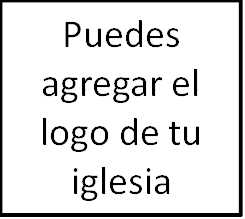 Clase 2: La gracia de dar1. Introducción2. ¿Por qué los cristianos deberían dar?Dar demuestra cuán grande es Dios(Mateo 13:45-46; Hebreos 11:26)Dios nos da generosamente(2 Corintios 8:9)Dar promueve la piedad(Malaquías 3:8-10; Mateo 6:21, 24; Lucas 6:38; 2 Corintios 9:6-7, 12)3. ¿Qué deberían los cristianos dar?Todo(Romanos 12:1; Colosenses 4:5; 1 Corintios 10:31)El dinero es solamente una pieza del gran rompecabezas de cómo podemos usar cada don, cada oportunidad, cada relación, cada centavo para proclamar la gloria de Dios con cada minuto que él nos da en esta tierra..Diezmos y ofrendas Dar en el Antiguo Testamento(Levítico 27:30-33; Deuteronomio 12:17-18; 14:28-29) Dar en el Nuevo Testamento(Mateo 17:25-26; 1 Corintios 9:21; 16:2) Dar sacrificialmente(Mateo16:24; Marcos 12:41-44; 2 Corintios 8:2-3) Dar generosamente(2 Corintios 9:6)Da para que el dinero que gastes en tus necesidades glorifique a Dios de igual forma o aún más de lo que lo haría si de igual modo lo dieras.4. ¿Donde deberían los cristianos dar?Obligaciones(Gálatas 6:6; 1 Timoteo 5:8)Oportunidades(2 Corintios 8:7-8; Gálatas 6:10)